NARROGIN SENIOR HIGH SCHOOL - SCHOOL COUNCIL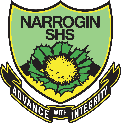  NAMEQUALIFICATIONSEMPLOYMENTEXPERTISELINK TO SCHOOLMs Melissa WalkerGrad Dip Education, Bachelor of Physical Education, Teachers Higher Certificate, Certificate IV in Training & AssessmentPrincipal DOEEducation (K-12) School Leadership and ManagementPrincipal from 2018Mr Geoff PoultneyFarmerSchool CouncilParent of Narrogin SHS StudentsMr Anthony (Fred) SteerDiploma of Management Cert III in Transport & Logistics Rail Infrastructure. Cert IV in Business, Cert IV in Training & AssessmentRegional Lead – Narrogin Narrogin SHS P&C President, School Council Chair Narrogin, SHS Finance CommitteeFormer Student of Narrogin SHS and parent of Narrogin SHS studentsMrs Jo-Anne WoodruffBSc (Physiotherapy)PhysiotherapistFormer Student of Narrogin SHS and parent of Narrogin SHS studentsMrs Joanne DraytonGatekeeper FacilitatorConversations for Life FacilitatorWheatbelt Suicide Prevention Coordinator – Holyoake CADSSuicide PreventionSuicide PostventionSocial & Emotional WellbeingFormer Student of Narrogin SHS and parent of Narrogin SHS studentMrs Lee ConlanBSc (Physiotherapy) Post Graduate Certificate in Health Services ManagementPhysiotherapistParent of Narrogin SHS studentsMr David FungStaff Representative Narrogin  SHS P&CParent of Narrogin SHS StudentsMrs Desiree FawcettEducation AssistantStaff Representative Narrogin  SHS P&CParent of Narrogin SHS Student